  มหาวิทยาลัยเทคโนโลยีราชมงคลตะวันออก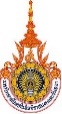     แบบรายงานการปฏิบัติงานสหกิจศึกษา ประจำเดือน
    สาขา ................................................................. คณะ ...........................................................................**************************************************************************************ชื่อ – นามสกุล    นักศึกษา.............................................................................รหัสนักศึกษา....................................หน่วยงาน.................................................................................................................................................................สถานที่ตั้ง.................................................................................................................................................................ประจำเดือน    	  สิงหาคม	กันยายน	ตุลาคม	พฤศจิกายน  	ธันวาคม	มกราคม 	  กุมภาพันธ์	มีนาคม	เมษายน	พฤษภาคม	มิถุนายน	กรกฎาคม**************************************************************************************รายงานการปฏิบัติงานประจำเดือน	สรุปผลการปฏิบัติงานประสิทธิภาพและประสิทธิผลของงานที่ปฏิบัติ**************************************************************************************...........................................................................................................................................................................................................................................................................................................................................................................................................................................................................................................................................................................................................................................................................................................................................................................................................................................................................................................................................................................................................................................................................................................................................................................................................................................................................................................................................................................................................................................................................................................................................................................................................................................................................................................................................................................................................................................................................................................................................................................................................................................................................................................................................................................................................................................................................................................................................................................................................................................................................................................................................................................................................................................................................................................................................................................................................................................................................................................................................................................................................................................................................................................................................................................................................................................................................................................................................................................................................................................................................................................................................................................................................................................................................................................................................................................................................................................................................................................................................................................................................................................................................................................................................................................................................................................................................................................................................................................................................................................................................................................................................................................................................................................................................................................................................................................................................................................................................................................................................................................................................................................................................................................................................................................................................................................................................................................................................................................................................................................................................................................................................................................................................................................................................................................................................................................................................................................................................................................................................................................................................................................................................................................................................................................................................................................................................................................................................................................................................................................................................................................................................................................................................................................................................................................................................................................................................................................................................................................................................................................................................................................................................................................................................................................................................................................................................................................................................................................................................................................................................................................................................................................................................................................................................................................................................................................................................................................................................................................................................................................................................................................................................................................................................................................................................................................................................................................................................................................................................................................................................................................................................................................................................................................................................................................................................................................................................................................................................................................................................................................................................................................................................................................................................................................................................................................................................................................................................................................................................................................................................................................................................................................................................................................................................................................................................................................................................................................................................................................................................................................................................................................................................................................................................................................................................................................................................................................................................................................................................................................................................................................................................................................................................................	………………………………………………... ผู้ดูแลการปฏิบัติงานของนักศึกษา	(…………………….………………………...)	…………./……………./…………	